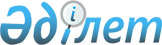 Жалағаш ауданының кейбір елді мекендерінің шекараларын (шегін) өзгерту туралыБірлескен Қызылорда облысы Жалағаш ауданы әкімдігінің 2018 жылғы 21 қарашадағы № 269 қаулысы және Қызылорда облысы Жалағаш аудандық мәслихатының 2018 жылғы 21 қарашадағы № 32-3 шешімі. Қызылорда облысының Әділет департаментінде 2018 жылғы 19 желтоқсанда № 6570 болып тіркелді
      “Қазақстан Республикасының Жер кодексі” Қазақстан Республикасының 2003 жылғы 20 маусымдағы кодексінің 108-бабының 5-тармағына және “Қазақстан Республикасының әкімшілік-аумақтық құрылысы туралы” Қазақстан Республикасының 1993 жылғы 8 желтоқсандағы Заңының 12-бабының 3) тармақшасына сәйкес Жалағаш ауданының әкімдігі ҚАУЛЫ ЕТЕДІ және Жалағаш аудандық мәслихаты ШЕШІМ ҚАБЫЛДАДЫ:
      1. Осы бірлескен қаулы мен шешімнің қосымшасына сәйкес Аққыр ауылының шекарасы (шегі) Аққыр ауылдық округі әкімшілік аумағы жерлерінен жалпы алаңы 232,0 гектар жерді қосу арқылы жалпы алаңы 358,0 гектар болып, Есет батыр ауылының шекарасы (шегі) Аламесек ауылдық округі әкімшілік аумағы жерлерінен жалпы алаңы 405,0 гектар жерді қосу арқылы жалпы алаңы 473,0 гектар болып, Жаңадария ауылының шекарасы (шегі) Жаңадария ауылдық округі әкімшілік аумағы жерлерінен жалпы алаңы 234,0 гектар жерді қосу арқылы жалпы алаңы 272,0 гектар болып, Жаңақоныс ауылының шекарасы (шегі) Таң ауылдық округі әкімшілік аумағы жерлерінен жалпы алаңы 168,0 гектар жерді қосу арқылы жалпы алаңы 176,0 гектар болып, Жаңаталап ауылының шекарасы (шегі) Жаңаталап ауылдық округі әкімшілік аумағы жерлерінен жалпы алаңы 404,0 гектар жерді қосу арқылы жалпы алаңы 416,0 гектар болып, Қаракеткен ауылының шекарасы (шегі) Қаракеткен ауылдық округі әкімшілік аумағы жерлерінен жалпы алаңы 222,0 гектар жерді қосу арқылы жалпы алаңы 248,0 гектар болып, Мырзабай ахун ауылының шекарасы (шегі) Мырзабай ахун ауылдық округі әкімшілік аумағы жерлерінен жалпы алаңы 481,0 гектар жерді қосу арқылы жалпы алаңы 551,0 гектар болып, Таң ауылының шекарасы (шегі) Таң ауылдық округі әкімшілік аумағы жерлерінен жалпы алаңы 231,0 гектар жерді қосу арқылы жалпы алаңы 278,0 гектар болып, М. Шәменов ауылының шекарасы (шегі) М. Шәменов ауылдық округі әкімшілік аумағы жерлерінен жалпы алаңы 178,0 гектар жерді қосу арқылы жалпы алаңы 266,0 гектар болып өзгертілсін.
      2. Осы бірлескен қаулы мен шешім алғашқы ресми жарияланған күнінен кейін күнтізбелік он күн өткен соң қолданысқа енгізіледі. Аққыр ауылдық округінің Аққыр ауылының, Аламесек ауылдық округінің Есет батыр ауылының, Жаңадария ауылдық округінің Жаңадария ауылының, Таң ауылдық округінің Жаңақоныс ауылының, Жаңаталап ауылдық округінің Жаңаталап ауылының, Қаракеткен ауылдық округінің Қаракеткен ауылының, Мырзабай ахун ауылдық округінің Мырзабай ахун ауылының, Таң ауылдық округінің Таң ауылының шекарасы, М.Шәменов ауылдық округінің М.Шәменов ауылының шекаралары (шектері) 
					© 2012. Қазақстан Республикасы Әділет министрлігінің «Қазақстан Республикасының Заңнама және құқықтық ақпарат институты» ШЖҚ РМК
				
      Жалағаш ауданының әкімі 

Қ.Сәрсенбаев

      Жалағаш аудандық мәслихатының
32-сессиясының төрағасы 

Т.Төлегенов

      Жалағаш аудандық мәслихатының
хатшысы 

М.Еспанов
Жалағаш ауданы әкімдігінің 2018 жылғы “ 21” қарашадағы № 269 қаулысына және Жалағаш аудандық мәслихатының 2018 жылғы “21” қарашадағы №32-3 шешіміне қосымша
№
Жерлердің атауы
Жалпы алаңы (гектар)
оның ішінде (гектар)
оның ішінде (гектар)
оның ішінде (гектар)
№
Жерлердің атауы
Жалпы алаңы (гектар)
ауыл шаруашылығы алқаптары
үй іргелік жерлер
басқа да жерлер
№
Жерлердің атауы
Жалпы алаңы (гектар)
жайылымдар
үй іргелік жерлер
басқа да жерлер
1
2
3
4
5
6
1
Аққыр ауылының бекітілген шекарасы (шегі)
126
-
-
-
2
Аққыр ауылының шекарасына (шегіне) қосылатын жерлердің алаңы
232
-
-
-
3
Аққыр ауылының шекарасы (шегі)
358
202
21
135
4
Есет батыр ауылының бекітілген шекарасы (шегі)
68
-
-
-
5
Есет батыр ауылының шекарасына (шегіне) қосылатын жерлердің алаңы
405
-
-
-
6
Есет батыр ауылының шекарасы (шегі)
473
179
42
252
7
Жаңадария ауылының бекітілген шекарасы (шегі)
38
-
-
-
8
Жаңадария ауылының шекарасына (шегіне) қосылатын жерлердің алаңы
234
-
-
-
9
Жаңадария ауылының шекарасы (шегі)
272
127
26
119
10
Жаңақоныс ауылының бекітілген шекарасы (шегі)
8
-
-
-
11
Жаңақоныс ауылының шекарасына (шегіне) қосылатын жерлердің алаңы
168
-
-
-
12
Жаңақоныс ауылының шекарасы (шегі)
176
107
9
60
13
Жаңаталап ауылының бекітілген шекарасы (шегі)
12
-
-
-
14
Жаңаталап ауылының шекарасына (шегіне) қосылатын жерлердің алаңы
404
-
-
-
15
Жаңаталап ауылының шекарасы (шегі)
416
191
31
194
16
Қаракеткен ауылының бекітілген шекарасы (шегі)
26
-
-
-
17
Қаракеткен ауылының шекарасына (шегіне) қосылатын жерлердің алаңы
222
-
-
-
18
Қаракеткен ауылының шекарасы (шегі)
248
143
22
83
19
Мырзабай ахун ауылының бекітілген шекарасы (шегі)
70
-
-
-
20
Мырзабай ахун ауылының шекарасына (шегіне) қосылатын жерлердің алаңы
481
-
-
-
21
Мырзабай ахун ауылының шекарасы (шегі)
551
286
32
233
22
Таң ауылының бекітілген шекарасы (шегі)
47
-
-
-
23
Таң ауылының шекарасына (шегіне) қосылатын жерлердің алаңы
231
-
-
-
24
Таң ауылының шекарасы (шегі)
278
68
27
183
25
М.Шәменов ауылының бекітілген шекарасы (шегі)
88
-
-
-
26
М.Шәменов ауылының шекарасына (шегіне) қосылатын жерлердің алаңы
178
-
-
-
27
М.Шәменов ауылының шекарасы (шегі)
266
96
23
147